	Враховуючи рішення Сумської міської ради від 24 квітня 2019 року          № 4989-МР «Про добровільне приєднання територіальних громад сіл Піщане, Верхнє Піщане, Загірське, Трохименкове, Житейське, Кирияківщина Піщанської сільської ради Ковпаківського району м. Суми до територіальної громади міста Суми Сумської міської ради», керуючись статтею 25 Закону України «Про місцеве самоврядування в Україні», Сумська міська радаВИРІШИЛА:Внести зміни до рішення Сумської міської ради від 28 листопада 2018 року № 4152 – МР «Про міську програму сприяння розвитку громадянського суспільства у м. Суми на 2019-2021 роки» (зі змінами), а саме: У назві та по тексту рішення (з додатками) слова «міська програма сприяння розвитку громадянського суспільства у м. Суми» замінити словами «програма сприяння розвитку громадянського суспільства Сумської міської об’єднаної територіальної громади» у всіх відмінках.Замінити назву бюджету на 2020 – 2021 роки, а саме: слова «міський бюджет м. Суми» «кошти міського бюджету» замінити на «бюджет Сумської міської об’єднаної територіальної громади» (бюджет ОТГ).        2. Дане рішення набирає чинності з моменту оприлюднення і застосовується  з 01.01.2020 року. Сумський міський голова						О.М. ЛисенкоВиконавець:   Зігуненко М.О.СУМСЬКА МІСЬКА РАДАVІI СКЛИКАННЯ LXXVІІІ СЕСІЯРІШЕННЯвід 22 липня 2020 року № 7116 - МРм. СумиПро внесення змін до рішення Сумської міської ради від 28 листопада 2018 року № 4152 - МР «Про міську програму сприяння розвитку громадянського суспільства у м. Суми на 2019-2021 роки»(зі змінами)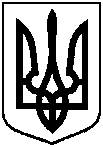 